Campanha do agasalho 2022Tudo pronto.Hoje a tarde na casa do idoso as 13:00 horas distribuição das roupas da Campanha do Agasalho Aquece Paraná.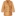 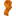 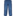 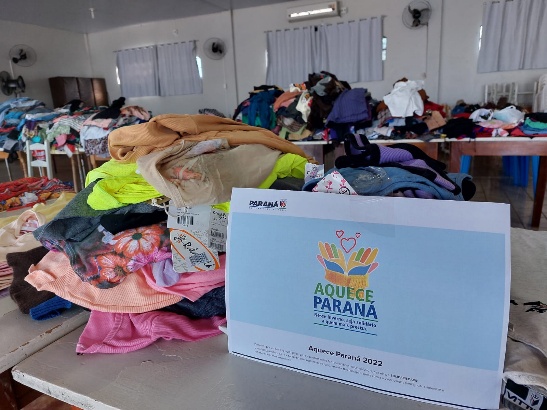 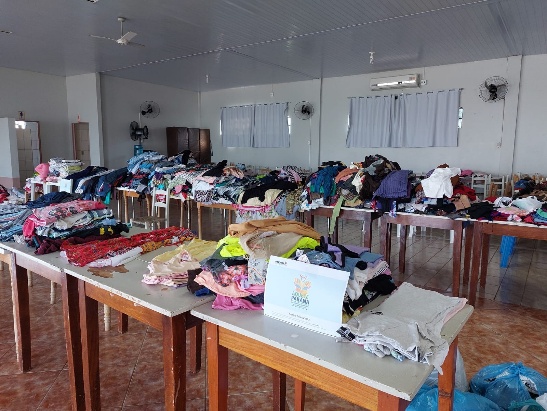 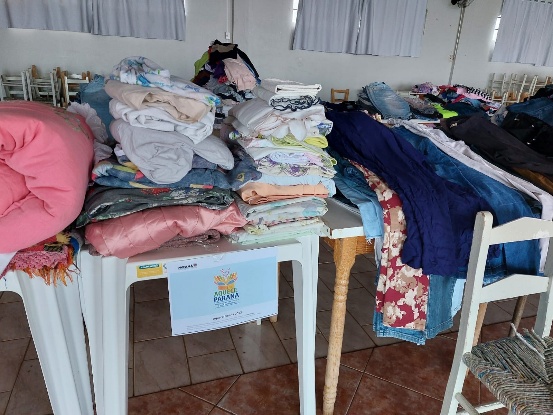 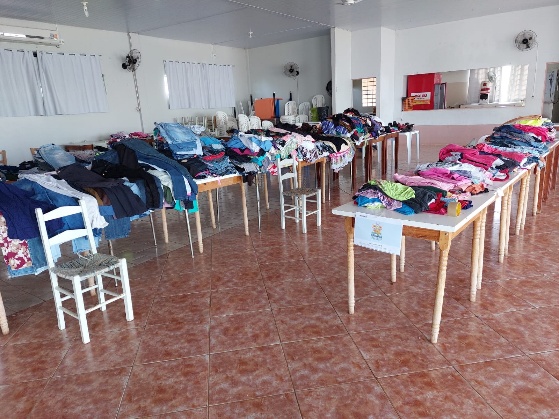 